企业参加招聘指令各位企业领导你们好！我校2022届毕业生为8044人，根据学校工作安排，定于10月16日（周六）9:00—12:00在学校图书馆南广场举行“安徽职业技术学院2022届毕业生巢湖市重点企业专场招聘会”，真诚欢迎各企业来校参加招聘会！1.　如果参加过我校前期举办的招聘会或者在我校智慧就业平台注册过的企业直接报名本次招聘会“安徽职业技术学院2022届毕业生巢湖市企业专场招聘会”并发布职位，我们审核通过即可；2.　如果没有注册过的企业请先进入学校智慧就业平台（http://jyw.uta.edu.cn/，或“官网→招生就业→就业网”进入）进行注册，流程为：企业注册→学校对企业资质进行审核→企业入驻本次招聘会并发布职位→学校对企业发布职位进行审核，两次审核通过后，各个企业可以在学校安排的教室里进行宣讲和招聘。温馨提示：报名招聘会截止日期为10月12号（留下3天时间准备招聘流程，布置招聘现场）。报名提醒：1. 参加过我校网络招聘会的企业（即注册过）这次不用注册，直接入驻本次招聘会，发布职位后等待我们审核、分配宣讲和招聘教室。2. 《企业操作手册》在“下载中心”下载，请按程序操作。请各招聘单位自行下载《招聘单位承诺书》（在“下载中心”下载），签字盖章后于招聘会当天交企业报到处，没交承诺书的招聘用人单位，谢绝参会。3. 谢绝一切人才服务公司、人才代理、中介机构、劳务外包性质单位参会。4. 每个招聘企业来校原则上不超过2人，所有人员需出示安康码和行程码，绿码通行；现场要全程佩带口罩，服从学校的防控安排。      5. 因故未能去招聘现场的企业直接在网上参加本次招聘会。    谢谢！网络招聘会指令各位企业领导好！我校2021届毕业生为5671人，目前就业率为19%，根据学校工作安排，定于2021年4月21日-4月30日举办2021届毕业生春季线上校园招聘会。
　　1. 2020年4月1日至2020年4月20日为报名阶段，请各企业入驻安徽职业技术学院智慧就业平台。4月21日起，所有企业信息，具体职位，专业要求，薪酬待遇等详细信息同学们都可以通过手机查看并在网上投递简历，而且会进行大数据职位匹配推送给毕业生。
　　2.请各企业在智慧就业平台注册（原来注册过的不需要再注册），注册方式：进入学校智慧就业平台（http://jyw.uta.edu.cn/，或“官网→招生就业→就业网”进入，注册后等我校审核通过后，你们再选择入驻本次招聘会并发布职位，审核通过后，学生就可以查看企业信息并根据感兴趣的企业/岗位到网上投递简历（请在“下载中心”下载“招聘会企业报名流程”），企业可以对投递简历的毕业生进行视频面试或线下面试。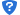 学生指令各位书记上午好！我校2021届毕业生为5761人，根据学校工作安排，定于10月24日（本周六）8:30—12:30在学校教学楼A、B楼举行 “安徽职业技术学院2021届毕业生新站高新区专场招聘会”，54家企业共提供1878个岗位。
    为确保本次招聘会取得实效，请务必通知所有毕业生参加招聘会，并请各位书记、各位辅导员于10月24日上午来校指导招聘会，还可到行政楼309室观摩招聘会（现场将进行考勤）。参加招聘会学生注册方式：进入学校智慧就业平台（http://jyw.uta.edu.cn/，或“官网→招生就业→就业网”进入）激活并填写简历并投递简历（《招聘会毕业生参会使用手册》在“下载中心”下载），同时我校申请的微信公众号“安职就业”已上线（用于推送就业信息及企业后期视频面试等）。本专场招聘会安排表已经发到群文件中，请发给毕业生（具体职位，专业要求，薪酬待遇等详细信息同学们都可以通过手机查看）。请同学们根据感兴趣的企业/岗位到网上投递简历或去相应教室投递无纸化简历、听宣讲会。谢谢！提示：因故未能去招聘现场学生直接在网上参加本次招聘会。
各位书记下午好！我校2021届毕业生为5671人，目前就业率为73.92%，尚有1479名同学没有就业，根据学校工作安排，定于6月9日（下周三）下午12:00—17:00在学校教学楼A、B、Ｃ楼举行 “安徽职业技术学院2021届毕业生线下校园双选会”，目前有121家企业共提供5282个岗位。
     为落实省厅来校指导就业工作会议精神，确保本次招聘会取得良好实效，请务必通知所有未就业毕业生参加招聘会，并请各位书记在本周五下班前把参加本次招聘会的学生数发给我。要求各位书记、毕业班辅导员现场指导招聘会（现场将进行考勤）。
　　请立即通知未就业毕业生现在进入学校智慧就业平台（http://jyw.uta.edu.cn/，或“官网→招生就业→就业网”进入）注册激活、填写简历并投递简历（《招聘会毕业生参会使用手册》在“下载中心”下载）。参会企业具体职位，专业要求，薪酬待遇等详细信息同学们都可以通过手机查看。请同学们根据感兴趣的企业/岗位到网上投递简历或到时到相应教室投递无纸化简历、听宣讲会。
　　谢谢！
      
　　提示：因特殊原因或在疫情中高风险地区未能来校参会的学生直接在网上参加本次招聘会（也请各位书记统计）。  关于公布11月14-15日我校第十七届校园招聘会安排的通知各招聘企业：      ​各企业展位已经分配好，11月14日安排在教学A、B、C、D、E楼，11月15安排在教学A、B、C楼。招聘时间为：9:00-15:30。      1、请自带易拉宝及相关宣传资料，如果需要宣讲请自带PPT，每个教室都有多媒体。      2、学生即将在网上投递简历，所有企业具体职位，专业要求，薪酬待遇等详细信息同学们均可在手机端查询，招聘当天学生会根据感兴趣的岗位和企业直接进入教室投简历或听宣讲会。      3、参加招聘企业务必完成“邀请函”上的企业调查问卷（邀请函在就业网“通知公告”中），务必在参会时带上签字盖章的纸质“招聘单位承诺书”（在“下载中心”下载）交企业报到处，否则谢绝参会。      4、请各企业做好疫情防护，各参会企业招聘工作人员不超过2人（我校提供午餐，标准15元/人）。​      5、因故未能去招聘现场的毕业生直接在网上参加本次招聘会。      6、谢绝一切人才服务公司、人才代理、中介机构、劳务外包性质单位参会。各位书记上午好！我校2021届毕业生为5761人，根据学校工作安排，定于11月14-15日举行 “安徽职业技术学院第十七届校园招聘会“，275家企业共提供11857个岗位。1、两天参会企业不同，11月14日安排在教学A、B、C、D、E楼，11月15日安排在教学A、B、C楼。招聘时间为：9:00-15:30。2、根据校领导指示，为确保本次招聘会取得实效，请务必通知所有毕业生参加招聘会，并请各位书记、各位辅导员来校指导招聘会，还可到行政楼309室观摩招聘会（在教学B楼大厅进行考勤）。3、务必通知毕业生在智慧就业平台注册，注册方式：进入学校智慧就业平台（http://jyw.uta.edu.cn/，或“官网→招生就业→就业网”进入）激活后填写简历并投递简历（《招聘会毕业生参会使用手册》在“下载中心”下载），同时我校申请的微信公众号“安职就业”已上线（用于推送就业信息及企业后期视频面试等）。4、招聘会安排表已经发到群文件中，请发给毕业生（具体职位，专业要求，薪酬待遇等详细信息同学们都可以通过手机查看）。请同学们根据感兴趣的企业/岗位到网上投递简历或去相应教室投递无纸化简历、听宣讲会。谢谢！提示：因故未能去招聘现场学生直接在网上参加本次招聘会。